О внесении изменений в постановление администрации Эльбарусовского  сельского поселения от 04.07.2018г. № 47  «Об утверждении административного регламента осуществления муниципального контроля за соблюдением Правил благоустройства и содержания территории Эльбарусовского сельского поселения Мариинско-Посадского района»В соответствии с Федеральным законом от 25 декабря 2018 г. № 480-ФЗ “О внесении изменений в Федеральный закон "О защите прав юридических лиц и индивидуальных предпринимателей при осуществлении государственного контроля (надзора) и муниципального контроля",  администрация  Эльбарусовского  сельского поселения  п о с т а н о в л я е т:           1. Внести в постановление администрации Эльбарусовского сельского поселения  от 04.07.2018г. № 47 «Об утверждении административного регламента осуществления муниципального контроля за соблюдением Правил благоустройства и содержания территории Эльбарусовского сельского поселения Мариинско-Посадского района» (с изменениями, внесенными постановлением администрации Эльбарусовского сельского поселения от   19.12.2018г. № 90) следующие изменения:           1) раздел III дополнить пунктом 3.2. следующего содержания:«3.2. Особенности организации и проведения в 2019 - 2020 годах плановых проверок при осуществлении государственного контроля (надзора) и муниципального контроля в отношении субъектов малого предпринимательства3.2.1. Плановые проверки в отношении юридических лиц, индивидуальных предпринимателей, отнесенных в соответствии со статьей 4 Федерального закона от 24 июля 2007 года N 209-ФЗ "О развитии малого и среднего предпринимательства в Российской Федерации" к субъектам малого предпринимательства, сведения о которых включены в единый реестр субъектов малого и среднего предпринимательства, не проводятся с 1 января 2019 года по 31 декабря 2020 года, за исключением:1) плановых проверок, проводимых в рамках видов государственного контроля (надзора), по которым установлены категории риска, классы (категории) опасности, а также критерии отнесения деятельности юридических лиц, индивидуальных предпринимателей и (или) используемых ими производственных объектов к определенной категории риска либо определенному классу (категории) опасности;2) плановых проверок юридических лиц, индивидуальных предпринимателей, осуществляющих виды деятельности, перечень которых устанавливается Правительством Российской Федерации в соответствии с частью 9 статьи 9 Федерального закона Федерального закона от 25 декабря 2018 г. № 480-ФЗ “О внесении изменений в Федеральный закон "О защите прав юридических лиц и индивидуальных предпринимателей при осуществлении государственного контроля (надзора) и муниципального контроля";3) плановых проверок юридических лиц, индивидуальных предпринимателей при наличии у органа государственного контроля (надзора), органа муниципального контроля информации о том, что в отношении указанных лиц ранее было вынесено вступившее в законную силу постановление о назначении административного наказания за совершение грубого нарушения, определенного в соответствии с Кодексом Российской Федерации об административных правонарушениях, или административного наказания в виде дисквалификации или административного приостановления деятельности либо принято решение о приостановлении и (или) аннулировании лицензии, выданной в соответствии с Федеральным законом от 4 мая 2011 года N 99-ФЗ "О лицензировании отдельных видов деятельности", и с даты окончания проведения проверки, по результатам которой вынесено такое постановление либо принято такое решение, прошло менее трех лет. При этом в ежегодном плане проведения плановых проверок помимо сведений, предусмотренных частью 4 статьи 9 настоящего Федерального закона, приводится информация об указанном постановлении или решении, дате их вступления в законную силу и дате окончания проведения проверки, по результатам которой вынесено такое постановление либо принято такое решение;4) плановых проверок, проводимых по лицензируемым видам деятельности в отношении осуществляющих их юридических лиц, индивидуальных предпринимателей;5) плановых проверок, проводимых в рамках:а) федерального государственного надзора в области обеспечения радиационной безопасности;б) федерального государственного контроля за обеспечением защиты государственной тайны;в) внешнего контроля качества работы аудиторских организаций, определенных Федеральным законом от 30 декабря 2008 года N 307-ФЗ "Об аудиторской деятельности";г) федерального государственного надзора в области использования атомной энергии;д) федерального государственного пробирного надзора.3.2.2. Проведение плановой проверки с нарушением требований статьи 26.2. Федерального закона от 25 декабря 2018 г. № 480-ФЗ  является грубым нарушением требований законодательства о государственном контроле (надзоре) и муниципальном контроле и влечет недействительность результатов проверки в соответствии с частью 1 статьи 20 Федерального закона от 25 декабря 2018 г. № 480-ФЗ “О внесении изменений в Федеральный закон "О защите прав юридических лиц и индивидуальных предпринимателей при осуществлении государственного контроля (надзора) и муниципального контроля.»».2.Контроль за выполнением настоящего постановления  оставляю за собой.            3. Настоящее постановление вступает в силу после его официального опубликования в печатном средстве массовой информации "Посадский вестник".И.о.главы Эльбарусовского сельского поселения                            Н.А.Коротаева    	ЧĂВАШ РЕСПУБЛИКИ	СĚнт ĚрвĂрри РАЙОНĚ 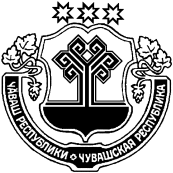 ЧУВАШСКАЯ РЕСПУБЛИКА МАРИИНСКО-ПОСАДСКИЙ РАЙОН  ХУРАКАССИ  ПОСЕЛЕНИЙĚН ЯЛ ХУТЛĂХĚ ЙЫШĂНУ« 24  »    ака 2019 ҫ № 39Хуракасси ялěАДМИНИСТРАЦИЯЭЛЬБАРУСОВСКОГО  СЕЛЬСКОГОПОСЕЛЕНИЯ ПОСТАНОВЛЕНИЕ« 24  » апреля  	2019  г № 39деревня Эльбарусово